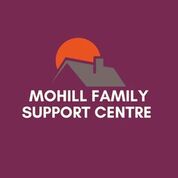 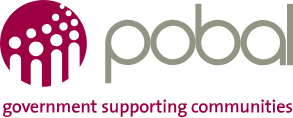 Mohill Family Support Centre CLG wishes to engage the services of a Part Time Care Taker, funded through Pobal under the Community Services Programme. The position will be based in Mohill Family Support Centre CLG, Canon Donohoe Hall, Mohill, Co Leitrim, N41 Y2F5.Position: Part Time Care TakerHours:  19.5 hours per weekResponsible To: The Directors/Trustees of Mohill Family Support Centre CLG. The successful candidate will report to the Project Coordinator.Duties of the role: Includes general maintenance tasks to include but not exhaustive cleaning rooms for meetings, gardening, painting, routine repairs, maintenance of equipment, preparation of rooms for meetings and groups, general maintenance of the building internally and exteriorly of the building and meeting and greeting service users that use the centre. Reporting hazards, risks or disruption of service to Coordinator.Essential Criteria: Good communication skills, work on own initiative and as part of a team, flexibility and maintaining confidentiality.CSP eligibility criteria applies:Person in receipt of Jobseeker’s Benefit (JB), Jobseeker’s Assistance (JA), one parent family payment (OPF) or the Jobseeker Transitional Payment. Persons in receipt of disability allowance (DA), invalidity pension, blind person’s pension or other disability benefit. Travellers in receipt of Jobseeker’s Benefit or Jobseeker’s Assistance or one parent family benefit. Stabilised and recovering drug mis‐users People employed from Tús, Gateway, Community Employment (CE) and Job Initiatives (JI) schemes are deemed eligible but cannot simultaneously hold a CSP and Tús/Gateway/CE/JI/RSS position. Former RSS workers who were previously CE participants are also eligible. People with convictions who are in contact with the Probation ServiceThe 19.5 hours will be worked over 4 days in compliance with the community services programme. Hours are flexible and will include evening and weekend work.For further information and to request job description please contact: Majella Mc Govern, Coordinator - Email: majella@mohillfsc.info Tel: 071 9631253Closing date and time for receipt of applications is: 9th February 2023Interviews will take place the week beginning: 20 th February 2023Application is by Curriculum Vitae with Covering Letter to: The Coordinator, Mohill Family Support Centre CLG, Canon Donohoe Hall, Mohill, Co. Leitrim, N41 Y2F5. Marked Confidential.                         Mohill Family Support Centre is an equal opportunities employer.                    This post is funded through the Community Services Programme, Pobal.